Rapport d’activités 21-22Période du 01 septembre 2021 au 31 aout 2022.Journée secourisme12 mars 2022, AjaccioAction regroupée avec la CTR17 participantsRecyclage des formateurs PSC1, de formateurs ANTEORRévision des conduites à tenir et gestes techniquesFormations PSC1 :1 formation réalisée le 16 sept 21 – A l'eau Plongée - 3 participants1 formation réalisée le 27 juin 2022 – Explorasub – 2 participantsComité directeur Participation au comité directeur du 03 février 2022Réunion pour l'intégration de la "commission apnée"Gestion du matériel :Prêt du matériel de formation premiers secours au APNEA club Ajaccien pour RIFAA (février 22)Agrément secourismeConstitution du dossier pour la reconduction de l’agrément permettant au CODEP 2A de dispenser des formations PSC1 et de recycler ses cadres. L’agrément est ainsi renouvelé jusqu’au 10 mai 2024.Communication SecourismePublication du nouveau Guide ANTEOR 2022Création d'affiches et de flyers.Distribution et envoi dans les clubs et sur les réseaux sociauxJournée pédagogique d'encadrementPas de candidature recensée.Mise à jour des informations Diffusion des informations sur la page Facebook du CODEP et dans la rubrique CTD du site internet. Relais des informations de la CTN et de la CTR.Eric OLIVI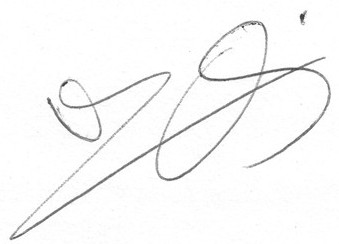 Bilan financier 21-22Période du 01 septembre 2021 au 31 aout 2022.SOMME NON ENGAGEE : 424,72 eurosProgramme et budget prévisionnel 22-23Période du 15 septembre 2022 au 14 septembre 2023.Volet secourisme :Mise à jour de la documentation pédagogique et technique en raison de la parution de nouveaux référentiels.Achat de consommables pour la formation secourismeRenouvellement de matériel de formation secourismeOrganisation d’une journée secourisme :Formation continue des formateurs PSCRévision des gestes de premiers secours liés à la plongée sous-marineRecettesRecettesDépensesDépensesSubvention CODEP1200,00 €PSC1 – A l'eau plongée60,00 €Imprimerie Olivesi408,00 €La poste (envoi de flyers)122,05 €Journée Secourisme 12 mars230,13 €PSC1 (Explorasub Cargese)75,10 €Total recettes1 260,00 €Total dépenses835,28 €COMPTE RESULTATS 2021-2022COMPTE RESULTATS 2021-2022COMPTE RESULTATS 2021-2022COMPTE RESULTATS 2021-2022COMPTE RESULTATS 2021-2022COMPTE RESULTATS 2021-2022COMPTE RESULTATS 2021-2022COMPTE RESULTATS 2021-2022Commission départementale TECHNIQUECommission départementale TECHNIQUECommission départementale TECHNIQUECommission départementale TECHNIQUECommission départementale TECHNIQUECommission départementale TECHNIQUECommission départementale TECHNIQUECommission départementale TECHNIQUEPoste 1CarburantCarburantDépenses Recettes 0,00 €Poste 2DépensesPoste 3DépensesPoste 4SubventionSubvention0,00CODEP 2A      1 200,00 € Poste 5Autres recettesAutres recettesDépenses0,00Détail          60,00 €             -   € Poste 6Dépenses0,00Détail            -   € Poste 7Dépenses0,00DétailPoste 8Charges d'exploitationCharges d'exploitationCharges d'exploitationDépenses     835,28 € DétailAchat fournitures fédéralesAchat fournitures fédéralesAchat fournitures fédérales            -   € Petit équipementPetit équipementFournitures administrativesFournitures administrativesFournitures administrativesLocation véhiculeLocation véhicule            -   € Entretien & réparations Entretien & réparations Entretien matérielEntretien matériel            -   € DocumentationDocumentation            -   € Salons-foires et expositionsSalons-foires et expositionsSalons-foires et expositions     230,13 € DéplacementsDéplacements       75,10 € Hebergement nourriture fouilleursHebergement nourriture fouilleursHebergement nourriture fouilleursFrais d'affranchissementFrais d'affranchissementFrais d'affranchissement     122,05 € Indemnités Cadres TechniquesIndemnités Cadres TechniquesIndemnités Cadres Techniques            -   € Cadeaux            -   € Publicité propagandePublicité propagande     408,00 € TOTAL835,28 €  1 260,00 € SOLDE au 14/09/2022    424,72 € Budget prévisionnel 2022-23Budget prévisionnel 2022-23Budget prévisionnel 2022-23Budget prévisionnel 2022-23Budget prévisionnel 2022-23RecettesRecettesDépensesDépensesSubvention CODEP850,00 €Journée secourisme200,00 €Renouvellement de consommables150,00 €Renouvellement de matériel500,00 €Total recettes850,00 €Total dépenses850,00 €BUDGET PREVISIONNEL 2022-2023BUDGET PREVISIONNEL 2022-2023BUDGET PREVISIONNEL 2022-2023BUDGET PREVISIONNEL 2022-2023BUDGET PREVISIONNEL 2022-2023BUDGET PREVISIONNEL 2022-2023BUDGET PREVISIONNEL 2022-2023BUDGET PREVISIONNEL 2022-2023Commission départementale TECHNIQUECommission départementale TECHNIQUECommission départementale TECHNIQUECommission départementale TECHNIQUECommission départementale TECHNIQUECommission départementale TECHNIQUECommission départementale TECHNIQUECommission départementale TECHNIQUEPoste 1CarburantCarburantDépenses Recettes 0,00 €Poste 2DépensesPoste 3DépensesPoste 4SubventionSubvention0,00CODEP 2A        850,00 € Poste 5Autres recettesAutres recettesDépenses0,00Détail            -   € Poste 6Dépenses0,00Détail            -   € Poste 7Dépenses0,00DétailPoste 8Charges d'exploitationCharges d'exploitationCharges d'exploitationDépenses     850,00 € DétailAchat fournitures fédéralesAchat fournitures fédéralesAchat fournitures fédérales            -   € Petit équipementPetit équipement     150,00 € Fournitures administrativesFournitures administrativesFournitures administrativesLocation véhiculeLocation véhicule            -   € Entretien & réparations Entretien & réparations Entretien matérielEntretien matériel     500,00 € DocumentationDocumentation            -   € Salons-foires et expositionsSalons-foires et expositionsSalons-foires et expositions     200,00 € DéplacementsDéplacementsHebergement nourriture fouilleursHebergement nourriture fouilleursHebergement nourriture fouilleursFrais d'affranchissementFrais d'affranchissementFrais d'affranchissementIndemnités Cadres TechniquesIndemnités Cadres TechniquesIndemnités Cadres Techniques            -   € Cadeaux            -   € Publicité propagandePublicité propagandeTOTAL850,00 €     850,00 € SOLDE au SOLDE au            -   € 